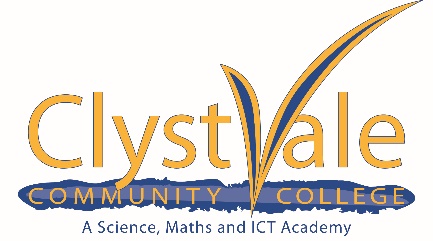 Pay Committee of the Governing Body ofClyst Vale Community CollegeTerms of Reference 2021-2022The committee shall consist of not less than 3 Governors. The Principal, and College Manager* may also be invited to attend meetings.By agreement and in accordance with guidance on Pecuniary Interest, it shall not involve staff governors.*The College Manager shall be present in a purely advisory capacity with regard to college budget and Financial Management and will not have voting rights.Quorum:The Principal or nominated Deputy and a minimum of 3 other governors.Meeting Date(s) for 2021-2022Monday 29th November 2021Committee Members;Sophy Norris – Chair of the committeeDorf Ruscoe
Dave WalterAgreed at meeting of full Governing Body: 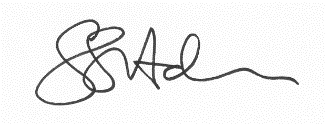 Signed (Chair of Governors)Print: SIMON SANGER-ANDERSONDate:  13th September 2021 WithdrawalAny person who has an individual and direct interest in any matter which is greater than the interest of the rest of the group should declare an interest and withdraw from the meeting.The Governing Body’s responsibilities for Pay CommitteeThe governing body has general responsibility for the conduct of the school with a view to promoting high standards of educational achievement (Guidance on Codes of Practice for Board Members of Public Bodies). The governing body recognises that it has a responsibility to “challenge and support the school so that weaknesses are tackled decisively and statutory responsibilities met” (Ofsted).  The governing body will agree the priorities for improvement.  It will set targets as appropriate and monitor and evaluate progress.Decision or RecommendationD= decision to be taken by the committee and reported to the full GB in the minutesR= the committee to bring recommendation to a meeting of the full GB for a  decisionNote from Governor Support: The level of delegated decision making given to a committee needs to be agreed by the full Governing Body.  Full delegation (within legal requirements) is suggested below but you may wish to  set different levels with the committee making more recommendations and fewer decisions.  Whatever you decide, make sure there is no duplication between the work of the committee and the full Governing Body.  All delegated decisions must be reported to the full Governing Body through the minutes from the committee.PersonnelDecision or Recommendation D/RTo monitor, review and make decisions on pay progression issues, in line with current guidance and taking account of the appraisal procedure within the Performance Management Policy.DTo discuss issues relating to staff salaries not covered by the Staffing CommitteeRTo review staff salaries annually and make decisions on pay (having taken due regard of the appraisal procedure within the Performance Management Policy.DTo make other recommendations as appropriate.RTo approve the Appraisal Policy and make decisions in accordance with the policy in relation to staff pay including the leadership team.D